ՈՐՈՇՈՒՄ N 46-Ա23  ԱՊՐԻԼԻ  2020թ.ԿԱՊԱՆ  ՀԱՄԱՅՆՔԻ ԿԱՊԱՆ ՔԱՂԱՔԻ ԵՐԿԱԹՈՒՂԱՅԻՆՆԵՐԻ ՓՈՂՈՑԻ ԹԻՎ 7/49 ՀԱՍՑԵՈՒՄ  ԳՏՆՎՈՂ, ՀԱՄԱՅՆՔԱՅԻՆ  ՍԵՓԱԿԱՆՈՒԹՅՈՒՆ  ՀԱՆԴԻՍԱՑՈՂ, ԲՆԱԿԱՎԱՅՐԵՐԻ ՆՇԱՆԱԿՈՒԹՅԱՆ ՀԱՍԱՐԱԿԱԿԱՆ  ԿԱՌՈՒՑԱՊԱՏՄԱՆ  0,01385 ՀԱ ՀՈՂԱՄԱՍԸ  ԱՃՈՒՐԴԱՅԻՆ ԿԱՐԳՈՎ ՕՏԱՐԵԼՈՒ  ՄԱՍԻՆՂեկավարվելով «Տեղական ինքնակառավարման մասին» Հայաստանի Հանրապետության օրենքի 18-րդ հոդվածի 1-ին մասի 21-րդ կետով, համաձայն Հայաստանի Հանրապետության Հողային օրենսգրքի 63-րդ և 67-րդ հոդվածների, Հայաստանի Հանրապետության կառավարության 2006 թվականի ապրիլի 20-ի N 723-Ն, 2001 թվականի ապրիլի 12-ի  N 286 որոշումների   և հաշվի առնելով համայնքի  ղեկավարի  առաջարկությունը,  համայնքի ավագանին   ո ր ո շ ու մ  է.1. ՀՀ Սյունիքի մարզի Կապան համայնք, քաղաք Կապան, Երկաթուղայինների փողոց  թիվ  7/49  հասցեում  գտնվող` համայնքային սեփականություն հանդիսացող  0.01385 հեկտար մակերեսով բնակավայրերի նպատակային նշանակության «հասարակական կառուցապատման հողեր» գործառնական նշանակության հողամասը (կադաստրային ծածկագիր 09-001-0514-0293) աճուրդային կարգով օտարել` ավտոտեխսպասարկման  կետ կառուցելու նպատակով, մեկնարկային գինը 1 433 300  ՀՀ դրամ: 2. Համայնքի ղեկավարին՝ Հայաստանի Հանրապետության օրենսդրությամբ սահմանված կարգով և ժամկետներում ապահովել սույն որոշման 1-ին կետով նախատեսված հողամասերի աճուրդի կազմակերպումը և իրականացումը:Կողմ( 10 )`ԱՆՏՈՆՅԱՆ ԱՐԵՆ                                 ՀԱՐՈՒԹՅՈՒՆՅԱՆ ԿԱՄՈ              ԱՍՐՅԱՆ ՎԱՉԵ			   	      ՄԱՐՏԻՐՈՍՅԱՆ ԿԱՐԵՆ	  ԳՐԻԳՈՐՅԱՆ ՎԻԼԵՆ                            ՄԵՍՐՈՊՅԱՆ ՆԱՊՈԼԵՈՆ           ԴԱՆԻԵԼՅԱՆ ՎԱՀԵ                               ՄԿՐՏՉՅԱՆ ԱՐԱ           ԴԱՎԹՅԱՆ ՆԱՐԵԿ                      	       ՄՈՎՍԻՍՅԱՆ ԺԱՆ	                       Դեմ ( 0 )Ձեռնպահ ( 0 )                     ՀԱՄԱՅՆՔԻ ՂԵԿԱՎԱՐ   		           ԳԵՎՈՐԳ ՓԱՐՍՅԱՆ2020թ. ապրիլի  23ք. Կապան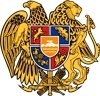 ՀԱՅԱՍՏԱՆԻ ՀԱՆՐԱՊԵՏՈՒԹՅՈՒՆ
ՍՅՈՒՆԻՔԻ ՄԱՐԶ
ԿԱՊԱՆ  ՀԱՄԱՅՆՔԻ  ԱՎԱԳԱՆԻ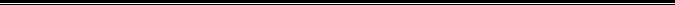 